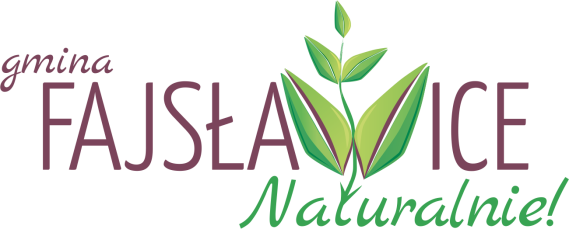 RAPORT
O STANIE GMINY FAJSŁAWICEza rok 2021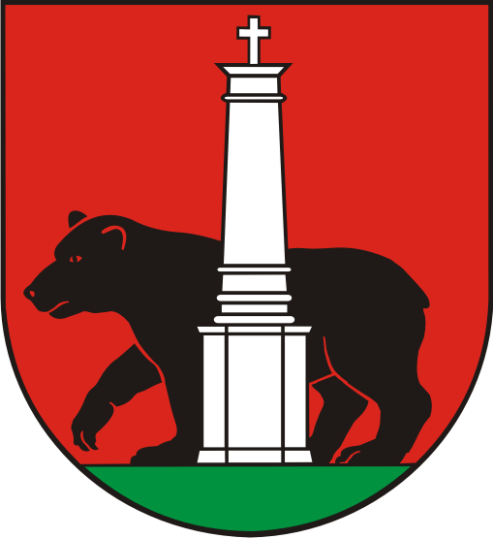 Fajsławice, 31 maja 2022r.Fajsławice, 28 maja 2022r.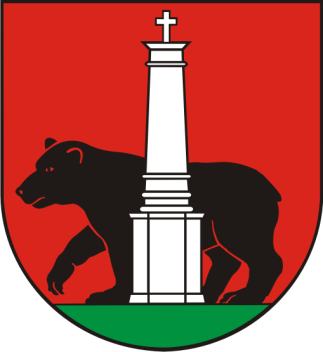 Szanowni Państwo!Przekładam Państwu roczny raport o stanie Gminy Fajsławice za rok 2021. Jest to dokument podsumowujący wspólną pracę na rzecz rozwoju Gminy Fajsławice.Raport obejmuje podsumowanie działalności Wójta Gminy Fajsławice w roku 2021, opisuje stan gminy, koncentrując się na najważniejszych obszarach, nie tylko finansowym, ale i polityki społecznej, kultury, edukacji, sportu, realizacji programów, strategii i uchwał Rady Gminy Fajsławice.Niniejszy raport umożliwia poznanie wyznaczonych kierunków działania i celów, a także osiągniętych rezultatów i efektów.Rok 2021 był rokiem pełnym wyzwań podyktowanych trwającą nadal pandemią, ale mimo to udało się zrealizować wyznaczone cele.Wierzę, że przedłożony dokument będzie okazją do lepszego poznania pracy lokalnego samorządu oraz inspiracją do dyskusji o naszej gminie i kierunkach dalszego rozwoju.Moim pracownikom, którzy przyczynili się do powstania niniejszego raportu, składam serdeczne podziękowania.Z wyrazami szacunku,Wójt Gminy FajsławiceWSTĘPNiniejszy raport o stanie gminy Fajsławice sporządzony został na podstawie art. 28aa ustawy o samorządzie gminnym i zawiera podsumowanie działalności Wójta Gminy Fajsławice w 2021 roku.WŁADZE GMINYWójt jest organem wykonawczym, którego kadencja trwa 5 lat. Wykonuje on uchwały Rady Gminy i zadania określone przepisami prawa.Do zadań Wójta należy w szczególności: opracowywanie strategii, programów rozwoju, gospodarowanie mieniem komunalnym czy wykonywanie budzetu. Funkcję Wójta Gminy Fajsławice sprawuje Janusz Pędzisz. W skład kierownictwa urzędu wchodzą Zastępca Wójta – Mieczysław Paluch, Sekretarz Gminy – Jacek Kęcik, Skarbnik Gminy – Renata Mendel. RADA GMINY FAJSŁAWICEJest organem stanowiącym i kontrolnym gminy wybieranym na pięcioletnią kadencję w wyborach powszechnych. Do zadań gminy należą m.in.: uchwalanie statutu gminy, uchwalanie budżetu gminy, miejscowych planów zagospodarowania przestrzennego czy podejmowanie uchwał w sprawach podatków. W Radzie Gminy Fajsławice zasiada 15 osób.W skład Rady wchodzi:Sławomir Michalak – Przewodniczący Rady GminyAnna Wójcik – Wiceprzewodnicząca Rady GminyJolanta StrefnerJolanta Greczkowska Mateusz ChruścielMonika ChłopekAnna KosierbJarosław KulbakaArleta RogalskaMonika RozwałkaFeliksa GorzkowskaMagdalena JagiełłoMariusz WójcikMichał KrysaGrzegorz ChmielRadni współpracują w ramach pięciu komisji:Komisji RewizyjnejKomisja Skarg, Wniosków i PetycjiKomisja Rozwoju Gospodarczego i BudżetuKomisja Bezpieczeństwa, Rolnictwa i Ochrony ŚrodowiskaKomisja Kultury, Oświaty, Służby Zdrowia i Spraw SocjalnychW 2021r. odbyło się 10 posiedzeń sesji, na których podjęto 61 uchwał.POŁOŻENIE GMINYGmina Fajsławice położona jest w centralnej części województwa lubelskiego, w powiecie krasnostawskim na obszarze Wyniosłości Giełczewskiej i Płaskowyżu Świdnickiego. Sąsiaduje z gminami Łopiennik Górny, Rybczewice, Piaski i Trawniki.Powierzchnia administracyjna gminy wynosi 70,7km2 i stanowi 6,9% powierzchni powiatu. Teren podzielony jest na 12 sołectw: Bielecha, Boniewo, Dziecinin, Fajsławice, Ignasin, Kosnowiec, Ksawerówka, Marysin, Siedliska Pierwsze, Siedliska Drugie, Suchodoły, Wola Idzikowska.W skład gminy wchodzi 13 miejscowości: Bielecha, Boniewo, Dziecinin, Zosin, Fajsławice, Ignasin, Kosnowiec, Ksawerówka, Marysin, Siedliska Pierwsze, Siedliska Drugie, Suchodoły, Wola Idzikowska. Siedzibą gminy jest miejscowość Fajsławice. Gmina zlokalizowana jest przy trasie komunikacyjnej Lublin-Zamość (S17) w odległości 35 km od Lublina, 20 km od Krasnegostawu i 10 km od Piask.Przez gminę przepływa rzeka Marianka. Na terenie gminy znajdują się także użytkowe zbiorniki wodne – stawy rybne.Gmina Fajsławice to teren o cennych walorach przyrodniczych i krajobrazowych. To obszar o chrakterze typowo rolniczym. Niezwykle korzystne warunki naturalne - bardzo żyzne gleby, ciepły klimat oraz niskie uprzemysłowienie umożliwiają uzyskiwanie wysokich plonów upraw. Gmina Fajsławice nazywana ‘zagłębiem zielarskim’, jest liderem uprawy ziół w województwie lubelskim. Najwieksze uprawy zajmują tymianek, melisa, cząber, oregano i szałwia. Dużą część powierzchni upraw stanowią również zboża, sady owocowe i chmiel.MIESZKAŃCYGminę zamieszkuje ok. 4 568 mieszkańców (2323 kobiet i 2245 mężczyzn). Średnia gęstość zaludnienia wynosi 64,61 osób na km2. Na 100 mężczyzn przypada 103 kobiety. Gminę cechuje ujemny przyrost naturalny.W roku 2021 odnotowano 45 urodzeń, w tym 21 kobiet i 24 mężczyzn oraz 83 zgonów, w tym 34 kobiet i 49 mężczyzn.Mimo wzrostu liczby urodzeń w porównaniu do roku 2020, zwiększyła się również liczba zgonów, dlatego w gminie Fajsławice nadal utrzymuje się spadek liczby ludności . Ponadto w ciągu 2021r. nastąpił spadek liczby zameldowanych na terenie gminy na pobyt stały o 31 osób. Liczba osób zameldowanych na pobyt czasowy nie uległa zmianie i wynosi 29 osób.Zestawienie zbiorcze mieszkańców zameldowanych na pobyt stały lub czasowy.W gminie w 2021r. liczba osób w wieku produkcyjnym wynosiła 2691, natomiast w wieku nieprodukcyjnym 1877 osób. Na 100 mieszkańców w wieku produkcyjnym przypada 69,05 osoby w wieku nieprodukcyjnym. BUDŻET I FINANSEPlan budżetu gminy po dokonanych zmianach na dzień 31 grudnia 2021 r. po stronie dochodów wynosi 26.494.742,29 zł wykonanie planu dochodów stanowi kwotę 29.060.846,91 zł, tj. 109,69% planu, a po stronie wydatków plan wynosi 28.084.200,53 zł, natomiast wykonanie wydatków 23.996.819,30 zł tj. 85,45 % planu rocznego.Plan przychodów budżetu to kwota 2.077.894,24 zł a rozchodów budżetu - 488.436,00 zł. Wykonanie tych planów przedstawiało się następująco:PRZYCHODY:Wykonanie przychodów z tytułu wolnych środków w wysokości 1.600.894,24 zł, oraz z tytułu niewykorzystanych środków pieniężnych na rachunku bieżącym budżetu, wynikających z rozliczenia dochodów i wydatków nimi finansowanych związanych ze szczególnymi zasadami wykonywania budżetu określonymi w odrębnych ustawach w wysokości 477.000,00 zł.Spłaty udzielonych pożyczek krótkoterminowych wynoszą 97.117,25 zł.ROZCHODY:Zaplanowano spłaty otrzymanych krajowych pożyczek i kredytów w wysokości 488.436,00 zł, spłacono 488.436,00 zł oraz udzielono pożyczek krótkoterminowych na kwotę 97.117,25 zł.Ogółem dochody budżetowe wykonane zostały w kwocie 29.060.846,91zł tj.109,69 % planu rocznego, z tego:dochody majątkowe plan w wysokości 4.075.357,10 zł a wykonanie wynosi – 4.772.546,94 zł, tj. 117,11 % planu rocznego, w tym:z dotacji celowej w ramach programów finansowanych z udziałem środków europejskich oraz środków, o których mowa w art.5 ust.3 pkt 5 lit. a i b ustawy, lub płatności w ramach budżetu środków europejskich, realizowanych przez jednostki samorządu terytorialnego : plan 1.253.397,68 zł, wykonanie 306.719,88 zł, tj. 24,47% realiz .planu;z dotacji celowej w ramach programów i projektów współfinansowanych ze środków, o których mowa w art.5 ust.3 ustawy - finansowanie z Budżetu Państwa: plan 0,00 zł, wykonanie 524,90 zł;ze środków na dofinansowanie własnych inwestycji gmin, powiatów (związków gmin, związków powiatowo-gminnych, związków powiatów), samorządów województw, pozyskane z innych źródeł :plan 2.678.459,42 zł, wykonanie – 2.704.351,16 zł, tj.100,97% realizacji planu;z dotacji celowej z tytułu pomocy finansowej udzielanej miedzy jednostkami samorządu terytorialnego na dofinansowanie własnych zadań inwestycyjnych i zakupów inwestycyjnych plan 101.000,00 zł, wykonanie 101.000,00 zł, tj. 100% realizacji planu;ze środków otrzymanych od pozostałych jednostek zaliczanych do sektora finansów publicznych na finansowanie lub dofinansowanie kosztów realizacji inwestycji i zakupów inwestycyjnych jednostek zaliczanych do sektora finansów publicznych – uzupełnienie subwencji ogólnej plan 0,00 zł, wykonanie 1.617.451,00 zł;z wpływów ze sprzedaży składników majątkowych plan 42.500,00 zł, wykonanie 42.500,00 zł, tj. 100% realizacji planu.Dochody bieżące plan 22.419.385,19 zł, a wykonanie wynosi 24.288.299,97 zł tj. 108,34% realizacji planu, w tym:dochody własne - plan 6.113.881,32 zł wykonano 6.683.502,49 zł, tj. 109,32% planu;dotacje celowe otrzymane z budżetu państwa na realizację zadań bieżących z zakresu administracji rządowej oraz innych zadań zleconych gminie ustawami - plan 7.395.861,87 zł wykonanie 7.317.931,98 zł tj. 98,95% planu;dotacje celowe otrzymane z budżetu państwa na realizację własnych zadań bieżących gmin plan 475.308,00 zł wykonanie 472.855,45 zł tj.99,48% planu rocznego;z dotacji celowej w ramach programów finansowanych z udziałem środków europejskich oraz środków, o których mowa w art.5 ust.3 pkt 5 lit. a i b ustawy, lub płatności w ramach budżetu środków europejskich, realizowanych przez jednostki samorządu terytorialnego - plan 32.880,00 zł, wykonanie 22.942,06 zł, tj. 69,78% planu;subwencje ogólne z budżetu państwa - plan 8.205.828,00 zł wykonanie 8.618.493,00 zł , tj.105,03% realizacji planu;środki otrzymane od pozostałych jednostek zaliczanych do sektora finansów publicznych na realizację zadań bieżących jednostek zaliczanych do sektora finansów publicznych - plan 30.000,00 zł, wykonanie 9.800,00 zł, tj. 32,67% realizacji planu;środki z Funduszu Przeciwdziałania COVID-19 na finansowanie lub dofinansowanie realizacji zadań związanych z przeciwdziałaniem COVID-19 - plan 165.626,00 zł, wykonanie 1.162.774,99 zł, tj. 702,05% realizacji planu, w tym: środki z Konkursu Rosnąca Odporność w wysokości 1.000.000,00 zł.Ogółem wydatki budżetowe na dzień 31 grudnia 2021 roku wykonane zostały w kwocie 23.996.819,30 zł tj. 85,45 % plan rocznego, z tego:wydatki majątkowe -  plan 5.709.018,53 zł wykonanie 2.644.695,58 zł , tj. 46,32% realizacji planu;wydatki bieżące - plan 22.375.182,00 zł wykonanie 21.352.123,72 zł, tj.95,43% realizacji planu.Od stycznia do końca grudnia 2021 roku spłacono następujące kredyty:66.800,00 zł w BGK w Lublinie, kredyt zaciągnięty w 2010 roku na sfinansowanie planowanego deficytu, pozostało do spłaty 267.200,00 zł.80.000,00 zł w BS Krasnystaw, kredyt zaciągnięty w 2014 roku na sfinansowanie planowanego deficytu, pozostało do spłaty 240.000,00 zł.211.636,00 zł w roku 2018 zaciągnięto kredyt długoterminowy w BS Krasnystaw na sfinansowanie planowanego deficytu, pozostało do spłaty 1.429.098,00 zł.130.000,00 zł w roku 2018 zaciągnięto kredyt długoterminowy w BS Krasnystaw na sfinansowanie planowanego deficytu, pozostało do spłaty 2.118.000,00 zł.Na dzień 31 grudnia 2021 roku łącznie pozostało do spłaty 4.054.298,00 zł kredytów długoterminowych.Rada Gminy w Fajsławicach ustalając stawki niektórych podatków obniżyła ich górne stawki. Skutki obniżeń tych stawek w poszczególnych podatkach obliczone za okres styczeń – grudzień 2021 roku przedstawiają się w sposób następujący:podatek od nieruchomości od osób prawnych – 148.765,44 zł;podatek rolny od osób prawnych – 386,13 zł;podatek od środków transportowych od osób prawnych – 1.281,96 zł;podatek od nieruchomości od osób fizycznych- 91.922,52 zł;podatek rolny od osób fizycznych – 250.608,01 zł;podatek od środków transportowych od osób fizycznych – 41.217,62 zł;Razem - 534.181,68 zł W okresie sprawozdawczym udzielono ulg, zwolnień w spłacie podatków na kwotę 53.469,56 zł – ulgi zastosowano w podatku od nieruchomości od osób prawnych –16.575,46 zł podatku rolnym od osób prawnych- 366,42 zł, podatku od nieruchomości od osób fizycznych –36.527,68 zł oraz udzielono umorzeń zaległości podatkowych na kwotę 406,00 zł, w tym: od osób fizycznych : w podatku rolnym od osób fizycznych – 65,00 zł; w podatku od nieruchomości od osób fizycznych – 341,00 zł, rozłożono na raty opłatę za gospodarowanie odpadami komunalnymi w wysokości 209,60 złPierwotny plan budżetu gminy uchwalony Uchwałą Nr XXV/160/2021 Rady Gminy Fajsławice z dnia 28 stycznia 2021 roku wynosił plan dochodów w wysokości 24.406.676,03 zł a plan wydatków 25.489.240,03 zł, kwotę deficytu budżetu 1.082.564,00 zł, który zostanie pokryty przychodami pochodzącymi z kredytów i pożyczek w kwocie 605.564,00 zł oraz z tytułu niewykorzystanych środków pieniężnych na rachunku bieżącym budżetu, wynikających z rozliczenia dochodów i wydatków nimi finansowanych związanych ze szczególnymi zasadami wykonywania budżetu określonymi w odrębnych ustawach w wysokości 477.000,00 zł .Budżet gminy, w toku jego wykonywania, podlegał wielokrotnym zmianom, Rada Gminy ośmioma Uchwałami zmieniała plany dochodów i wydatków.Wójt Gminy w okresie sprawozdawczym wydał osiem Zarządzeń wprowadzające zmiany w budżecie gminy. Na dzień 31 grudnia 2021 roku plany te wynosiły:dochody – 26.494.742,29 zł,wydatki – 28.084.200,53 zł,przychody- 2.077.894,24 zł,rozchody- 488.436,00 zł.Plan budżetu gminy na 2021 rok tworzy deficyt budżetu w kwocie 1.589.458,24 zł, który został pokryty przychodami pochodzącymi z tytułu niewykorzystanych środków pieniężnych na rachunku bieżącym budżetu, wynikających z rozliczenia dochodów i wydatków nimi finansowanych związanych ze szczególnymi zasadami wykonywania budżetu określonymi w odrębnych ustawach w wysokości 477.000,00 zł oraz wolnych środków w kwocie 1.112.458,24 zł.Reasumując, należy stwierdzić, że wykonanie budżetu gminy za rok 2021 przebiegało zgodnie z przyjętymi przez Radę Gminy założeniami.Realizacja dochodów zwłaszcza własnych, osiągnęła planowany poziom lub go przewyższyła, a są to dochody: usługi za dostarczanie wody 107,75%, czynsze 111,76%, podatek od nieruchomości 111,58%, podatek od środków transportowych 135,61%, podatek od czynności cywilnoprawnych 246,11%, wpływy z opłat gospodarką ściekową 114,82%, opłata za gospodarowanie odpadami 112,27%.W 2021 roku wydatki majątkowe stanowią w budżecie gminy 20,33%, a  zostały wykonane 46,32%. Realizacja wszystkich pozostałych zaplanowanych inwestycji nastąpi w roku 2022, a są to:rozbudowa sieci wodno-kanalizacyjnej w Fajsławicach – 747.500,00 zł;zakup zintegrowanego systemu informatyczno- sprzętowego dla dostawców usług komunalnych - 25.000,00 zł;„Instalacje OZE na terenie Gminy Fajsławice”. Poprawa standardu życia mieszkańców- 1.539.120,21 zł;rozwój infrastruktury sportowo-rekreacyjnej w Fajsławicach – 623.557,00 zł;pomoc finansowa Powiatowi Krasnostawskiemu w kwocie 40.590,00zł; na  wykonanie zadania „Rozbudowa drogi powiatowej nr 2118L Biskupice - Fajsławice od km 4+600 do km 5+735”.Jak wynika z przedstawionej informacji dochody i wydatki budżetu gminy wykonane były zgodnie z kierunkami nakreślonymi przez Radę Gminy.DZIAŁALNOŚĆ INWESTYCYJNAINFRASTRUKTURA WODOCIĄGOWA I SANITACYJNA WSIPrzebudowa oczyszczalni ścieków w Fajsławicach - 80.000,00 zł, wykonanie 79.950 zł tj.99,94% realizacji planu.Przebudowa oczyszczalni ścieków wraz z modernizacją i rozbudowa sieci kanalizacyjnej w Gminie Fajsławice. Poprawa standardu życia mieszkańców. – 10.800,00 zł, wykonanie 8.911,00 zł tj.82,51% realizacji planu.Rozbudowa sieci wodno-kanalizacyjnej w Fajsławicach – 761.500,00 zł, wykonanie – 14.000,00 zł tj.1,84% realizacji planu. Inwestycja realizowana w ramach Rządowego Funduszu Inwestycji Lokalnych.Modernizacja gospodarki wodnej na terenie Gminy Fajsławice. Poprawa standardu życia mieszkańców – 69.671,99 zł, wykonanie – 54.484,40 zł tj.78,20% realizacji planu. Całkowita wartość realizacji inwestycji wynosi 70.871,99 zł, kwota 33.585,99 zł stanowi udział własny gminy a pozostałą kwotę 36.086,00 zł planujemy pozyskać z funduszy Unii Europejskiej. Inwestycja realizowana będzie z funduszy Unii Europejskiej - PROW w latach 2014- 2020. Etap końcowy inwestycji to 2021 rok. Zakup zintegrowanego systemu informatyczno- sprzętowego dla dostawców usług komunalnych - 25.000,00 zł, wykonanie nie nastąpiło.DROGI PUBLICZNE GMINNEModernizacja - przebudowa drogi dojazdowej do gruntów rolnych w miejscowości Siedliska Pierwsze – 192.987,00 zł, wykonanie 192.987,00 zł tj.100% realizacji planu.Modernizacja drogi dojazdowej do budynku Szkoły Podstawowej w Siedliskach Drugich wraz z zatoką parkingową 65.000,00 zł wykonanie – 64.999,99 zł. tj.100% realizacji planu.GOSPODARKA MIESZKANIOWA - GOSPODARKA GRUNTAMI I NIERUCHOMOŚCIAMITermomodernizacja budynku nr 4 w miejscowości Fajsławice – 120.000,00 zł, wykonanie 119.993,30 zł tj.99,99% realizacji planu.Termomodernizacja budynku ośr. zdrowia w Fajsławicach wraz z adaptacją terenu. Poprawa standardu życia mieszkańców - 447.580,00 zł, wykonanie - 444.579,85 zł. tj.99,33% realizacji planu.Modernizacja pokrycia dachowego wraz z orynnowaniem na budynku nr 43 w Boniewie - 30.000,00 zł wykonanie – 7.085,50 zł tj.23,62% realizacji planuWykonanie nowego poszycia części dachu budynku Fajsławice 125 - 13.000 zł, wykonanie 11.505,89 zł. tj.88,51% realizacji planu.ADMINISTRACJA PUBLICZNA Zakup samochodu do przewozu dzieci (bus 9. osobowy) - 154.000,00 zł, wykonanie 153.807,50 zł. tj.99,88% realizacji planu.Zakup traktora ogrodowego wielofunkcyjnego z przystawkami– 25.000,00 zł, wykonanie 24.998,02 zł. tj.99,99% realizacji planu.GOSPODARKA KOMUNALNA I OCHRONA ŚRODOWISKA Zakup urządzenia do czyszczenia sieci kanalizacyjnej z przyczepką - 35.000,00 zł wykonanie 29.100,07 zł tj.83,14% realizacji planu.Wykonanie oświetlenia drogowego w Siedliskach Pierwszych - 65.000,00 zł, wykonanie 65.000,00 zł. tj.100% realizacji planu.Rewitalizacja zagospodarowania wokół zbiornika wodnego w Fajsławicach dz. nr 2276/1 w ramach lokalnego wsparcia ochrony dziedzictwa kulturowego i naturalnego”. Podnoszenie standardu życia mieszkańców - 399.101,56 zł, wykonanie – 404.098,16 zł. Inwestycja ta zrealizowana została ze środków własnych gminy w kwocie 91.147,08 zł, a pozostałe środki – 312.951,08 zł pozyskane zostały z Budżetu Unii Europejskiej- RPO WL 2014-2020. „Instalacje OZE na terenie Gminy Fajsławice”. Poprawa standardu życia mieszkańców- 1.556.323,82 zł, wykonanie 17.203,61 zł. tj.1,11% realizacji planu. Inwestycja ta realizowana będzie ze środków własnych gminy (udział mieszkańców) w kwocie 1.202.200,60 zł, a pozostałe środki – 2.288.558,28 zł pozyskamy z Budżetu Unii Europejskiej- RPO WL 2014-2020. Ogólny koszt inwestycji to 3.836.007,12 zł. Inwestycja realizowana będzie w latach 2019- 2022.Budowa oświetlenia drogowego w miejscowości Suchodoły- 50.000,00 zł, wykonanie – 49.944,15 zł. tj.99,89% realizacji planu.KULTURA FIZYCZNARozwój infrastruktury sportowo-rekreacyjnej w Fajsławicach – 635.557,00 zł wykonanie 12.000,00 zł, tj.1,89% realizacji planu. Inwestycja realizowana w ramach Rządowego Funduszu Inwestycji Lokalnych Budowa placu zabaw w Fajsławicach – 2.300,00 zł, wykonanie 2.300,00 zł, tj. 100% realizacji planu.Dotacja celowa na pomoc finansową udzielaną między jednostkami samorządu terytorialnego na dofinansowanie własnych zadań inwestycyjnych i zakupów inwestycyjnych.Pomoc finansowa Powiatowi Krasnostawskiemu w kwocie 925.607,14 zł /tj.100% realizacji planu/ na wykonanie zadania „Przebudowa drogi powiatowej nr 3124L Fajsławice – Ksawerówka od km 3+119,50 do km 4+945”. Poprawa standardu życia mieszkańców. Inwestycja realizowana w ramach Rządowego Funduszu Inwestycji Lokalnych w wysokości 849.000,00 zł. Całkowita wartość inwestycji wyniosła 3.622.621,20 zł. Dofinansowanie zadania ze środków Funduszu Dróg Samorządowych w kwocie 1.796.310,60 zł. Pomoc finansowa Powiatowi Krasnostawskiemu w kwocie 40.590,00 zł na wykonanie zadania „Rozbudowa drogi powiatowej nr 2118L Biskupice-Fajsławice od km 4+600 do km 5+735” wykonanie nie nastąpiło.INFORMACJA O STOPNIU ZAAWANSOWANIA REALIZACJI PROGRAMÓW WIELOLETNICHPrzedsięwzięcia zaplanowane do wykonania przez gminę w latach 2021-2024 to:„Aktywni i samodzielni”. Zwiększenie aktywności społecznej i zawodowej oraz szans na zatrudnienie osób zagrożonych ubóstwem i wykluczeniem społecznym korzystających ze wsparcia pomocy społecznej 32.880,00 zł. Ogólny koszt zadania to 92.828,00 zł, a okres realizacji to lata 2018-2021. W 2021 roku zadanie to zostało zrealizowane w kwocie 22.942,06 zł. Stopień realizacji przedsięwzięcia – 100,00 %Rewitalizacja zagospodarowania wokół zbiornika wodnego w Fajsławicach dz. nr 2276/1 w ramach lokalnego wsparcia ochrony dziedzictwa kulturowego i naturalnego”. Planowany koszt 399.101,56zł, wykonanie 404.098,16zł. Udział gminy 91 147,08zł.„Instalacje OZE na terenie Gminy Fajsławice”. Poprawa standardu życia mieszkańców- 1.556.323,82 zł. Inwestycja ta realizowana będzie ze środków własnych gminy (udział mieszkańców) w kwocie 1.202.200,60 zł, a pozostałe środki – 2.288.558,28 zł pozyskamy z Budżetu Unii Europejskiej – RPO WL 2014-2020. Ogólny koszt inwestycji to 3.836.007,12 zł. Inwestycja realizowana będzie w latach 2019- 2022. W 2021 roku zadanie to zostało zrealizowane w kwocie 17.203,61 zł. Stopień realizacji przedsięwzięcia – 1,41 %.Modernizacja gospodarki wodnej na terenie Gminy Fajsławice. Poprawa standardu życia mieszkańców – 69.671,99 zł. Całkowita wartość realizacji inwestycji wynosi 70.871,99 zł, kwota 34.785,99 zł stanowi udział własny gminy a pozostałą kwotę 36.086,00 zł planujemy pozyskać z funduszy Unii Europejskiej. W 2021 roku zadanie to zostało zrealizowane w kwocie 54.484,40 zł. Stopień realizacji przedsięwzięcia – 100,00 %.Pomoc finansowa Powiatowi Krasnostawskiemu w kwocie 925.607,14zł na wykonanie zadania „Przebudowa drogi powiatowej nr 3124L Fajsławice – Ksawerówka od km 3+119,50 do km 4+945”. Poprawa standardu życia mieszkańców. Inwestycja realizowana w ramach Rządowego Funduszu Inwestycji Lokalnych w wysokości 849.000,00 zł. Całkowita wartość inwestycji wynosi 3.647.524,28 zł. Dofinansowanie zadania ze środków Funduszu Dróg Samorządowych w kwocie 1.796.310,00 zł. W 2021 roku zadanie to zostało zrealizowane w kwocie 925.607,14 zł. Stopień realizacji przedsięwzięcia – 100 %.Termomodernizacja budynku ośrodka zdrowia w Fajsławicach wraz z adaptacją terenu. Poprawa standardu życia mieszkańców - 447.580,00 zł. Inwestycja realizowana w ramach Rządowego Funduszu Inwestycji Lokalnych w wysokości 400.000,00 zł. W 2021 roku zadanie to zostało zrealizowane w kwocie 444.579,85 zł. Stopień realizacji przedsięwzięcia – 100,00%.Rozbudowa sieci wodno-kanalizacyjnej w Fajsławicach - 761.500,00 zł. Inwestycja realizowana w ramach Rządowego Funduszu Inwestycji Lokalnych w wysokości 760.000,00 zł. W 2021 roku zadanie to zostało zrealizowane w kwocie 14.000,00 zł. Stopień realizacji przedsięwzięcia – 0,92 %.Rozwój infrastruktury sportowo-rekreacyjnej w Fajsławicach - 635.557,00 zł. Inwestycja realizowana w ramach Rządowego Funduszu Inwestycji Lokalnych w wysokości 500.000,00 zł. W 2021 roku zadanie to zostało zrealizowane w kwocie 12.000,00 zł. Stopień realizacji przedsięwzięcia – 0,94 %.Przebudowa oczyszczalni ścieków wraz z modernizacją i rozbudową sieci kanalizacyjnej w Gminie Fajsławice. Poprawa standardu życia mieszkańców. – 10.800,00 zł- wykonanie dokumentacji. Inwestycja realizowana w ramach Rządowego Funduszu Polski Ład: Program inwestycji strategicznych. Podpisanie umowy na wykonanie dokumentacji dla zadania planuje się wyznaczyć na rok 2021r, a etap końcowy inwestycji to rok 2022. W 2021 roku zadanie to zostało zrealizowane w kwocie 8.911,00 zł. Stopień realizacji przedsięwzięcia – 14,85 %.Wymiana istniejących lamp sodowych na LED wraz z rozbudową oświetlenia w Gminie. Fajsławice. Poprawa standardu życia mieszkańców. Inwestycja realizowana w ramach Rządowego Funduszu Polski Ład: Program inwestycji strategicznych. W 2022 roku wykonamy dokumentację w wysokości 160.000,00 zł. Całkowita wartość inwestycji to kwota 3.160.000,00 zł. W 2021 roku zadanie to nie zostało zrealizowane. Stopień realizacji przedsięwzięcia – 0,00 %.W okresie 2021 roku realizacja zaplanowanych projektów nie rozpoczęła się, w związku z czym przedsięwzięcia nie zostały zrealizowane.GOSPODARKA WODOCIĄGOWA I KANALIZACYJNAGmina Fajsławice prowadzi działalność w zakresie zbiorowego zaopatrzenia w wodę i zbiorowego odprowadzania ścieków, starając się zapewnić odpowiednią jakość swoich usług, zgodnie z obowiązującymi przepisami prawnymi i uzyskanymi pozwoleniami.(zezwolenie udzielone decyzją Starosty Krasnostawskiego nr RO 6341.2.22.2012 z dnia 12.09.2012 r.; RO 6341.1.1.2012 z dnia 31.10.2012 r.; RO 6341.1.3.2017 z dnia 29.12.2017 r.; RO. 6341.1.3.2017 z dnia 29.12.2017 r.).Usługi prowadzone są na terenie Gminy Fajsławice, w oparciu o majątek stanowiący własność komunalną Gminy.Gmina Fajsławice dysponuje 1 ujęciem wód podziemnych w miejscowości Siedliska Pierwsze, składającego się z dwóch studni głębinowych: studni podstawowej zlokalizowanej na dz. nr 1892/3 – obręb ewidencyjny Siedliska I oraz studni awaryjnej na dz. 1230/5- obręb ewidencyjny Siedliska II, a także oczyszczalnią ścieków w FajsławicachPoza ujęciami własnymi Gminy woda do celów uzupełnienia zaopatrzenia ludności kupowana jest z ujęć komunalnych należących do gmin sąsiednich: Gminy Łopiennik Górny- dla miejscowości Dziecinin, Zosin oraz Zakładu Gospodarki Komunalnej w Piaskach – dla miejscowości Bielecha, Kosnowiec, Boniewo, Ignasin. Gmina Fajsławice jest całkowicie zwodociągowana (12 sołectw). Z sieci wodociągowej korzysta 98% mieszkańców. Pozostałe 2% są to siedliska rozproszone, usytuowane w dużych odległościach od sieci wodociągowej. Z usług kanalizacyjnych korzystają 3 sołectwa: Fajsławice, Wola Idzikowska i Suchodoły (częściowo skanalizowane).Oczyszczalnia ścieków w Fajsławicach przyjmuje ścieki z terenów skanalizowanych gminy Fajsławice oraz ścieki dowożone wozami asenizacyjnymi z terenów nieskanalizowanych. Możliwości przerobowe oczyszczalni wynosiły 225 m3/dobę , wykorzystywania jest w 60 % - średnio ok. 135 m3/dobę. Łączna długość sieci wodociągowej wynosi ok. 74,69 km, zaś kanalizacyjnej.ok.33,81.km Liczba przyłączy wodociągowych na dzień 31.12.2021 r. – 1368. Liczba przyłączy kanalizacyjnych na dzień 31.12.2021 r. – 504.Zaległości z tytułu opłat za wodę na dzień 31.12.2021 r. wynosiły 21.627,57 zł. Zaległości z tytułu opłat za ścieki na dzień 31.12.2021 r. wynosiły 15.440,69 zł.W ramach usługi zbiorowego zaopatrzenia w wodę i zbiorowego odprowadzania ścieków Gmina Fajsławice podejmowała działania mające na celu usprawnienie funkcjonowania systemu wodociągowo-kanalizacyjnego i podniesienie poziomu świadczenia usług poprzez eliminację strat wody. W 2021 r. zlokalizowano kilka nieszczelności rur sieci wodociągowej, co spowodowało zmniejszenie wydobycia wody z gminnego ujęcia, a tym samym zmniejszenie strat wody.W 2021 r.:Zrealizowano projekt „Modernizacja gospodarki wodnej na terenie gminy Fajsławice” w ramach którego zostanie wykonany zdalny pomiar ilości wydobywanej wody na ujęciu wodnym „Siedliska” pozwalający na bieżącą kontrolę ilości wody dostarczanej do gminnej sieci wodociągowe.Wykonano dokumentację projektową przebudowy przestarzałej gminnej oczyszczalni ścieków w Fajsławicach.Rozpoczęto wykonanie dokumentacji projektowej budowy kanalizacji w Fajsławicach „Kolonii”.Rozpoczęto rozbudowę sieci wodno-ściekowej w Fajsławicach.Zakupiono urządzenie wysokociśnieniowe do czyszczenia kanalizacji.Gmina Fajsławice w swej działalności wodociągowo-kanalizacyjnej, dążyła do optymalizacji gospodarowania zasobami wodnymi poprzez racjonalizację zużycia wody przez odbiorców oraz minimalizację strat wody . W tym celu zakupiono i zamontowano wodomierze, W 2022 r. planowane są kolejne zakupy wodomierzy i etapowa ich wymiana oraz usuwanie wycieków w sieci wodociągowej. Na 2022 rok zaplanowano także:Rozpoczęcie prac przebudowy przestarzałej gminnej oczyszczalni ścieków w Fajsławicach.Rozpoczęcie prac budowy kanalizacji w Fajsławicach „Kolonii”.Rozpoczęcie prac przy rozbudowie i modernizacji stacji podciśnieniowej w miejscowości Fajsławice.Kontynuacja prac rozbudowy sieci wodno-ściekowej w Fajsławicach.Rozbudowę sieci wodociągowej na terenie gminy Fajsławice.Montaż agregatów prądotwórczych na ujęciu wody Siedliska i przepompowni w Ksawerówce.GOSPODARKA MIESZKANIOWA I KOMUNALNAMieszkaniowy zasób Gminy Fajsławice według stanu na dzień 31.12.2021 r. obejmuje 8 lokali mieszkalnych o łącznej powierzchni 466,28 m2 znajdujących się w 3 budynkach stanowiących własność Gminy (tj. w budynku : Szkoły Podstawowej w Siedliskach Drugich nr 190, Ośrodku Zdrowia w Fajsławicach nr 107A, Starym Ośrodku Zdrowia w Fajsławicach nr 129).Gmina posiada również w swoich zasobach 7 lokali socjalnych o łącznej powierzchni 296,19 m2 znajdujących się w 3 budynkach (tj. w budynku w Suchodołach nr 106C, w Fajsławicach 125, Budynek Starego Ośrodka Zdrowia w Fajsławicach nr 129).Stan zadłużenia zasobu mieszkaniowego na dzień 31.12.2021 r. wynosi 2.573,41 zł.Gminne zasoby mieszkaniowe to w większości budynki będące w średnim stanie technicznym, poza budynkiem nr 125 w Fajsławicach (przeznaczonym na lokale socjalne), który wymaga większego remontu.W zasobach gminy poza lokalami komunalno-socjalnymi znajduje się 11 lokali użytkowych (wynajmowanych pod działalność gospodarczą) o łącznej powierzchni 467,03 m2 znajdujących się w 5 budynkach (tj. w budynku Urzędu Gminy Fajsławice 107, Ośrodka Zdrowia w Fajsławicach 107A, Szkoły Podstawowej w Fajsławicach, OSP w Woli Idzikowskiej, Fajsławice – przystanek). Gmina wydzierżawia pomieszczenia Ośrodkowi Medycznemu DMP Sp. z o. o. o powierzchni 325,83 m2. Ponadto wydzierżawia nieruchomości gruntowe o powierzchni 1875 m2. (działalność handlowa i grunty pod garaże).Zaległości z tytułu opłat za wynajem lokali użytkowych, dzierżawę pomieszczeń i gruntów na dzień 31.12.2021 r. wynosiły 10.852,20 zł.W 2021 r. w budynku socjalnym nr 125 wymieniono części pokrycia dachowego na łączny koszt 11.505,89 zł. W budynku 107A w Fajsławicach wykonano termomodernizację na łączny koszt 444.579,85 zł.INFORMACJA O STANIE MIENIA KOMUNALNEGO W informacji o stanie mienia komunalnego Gminy Fajsławice ujęte zostały grunty zabudowane (obiekty oświatowe, Ochotnicze Straże Pożarne, Ośrodek Pomocy Społecznej, budynki z lokalami mieszkalnymi wynajmowanymi na rzecz najemców, lokale użytkowe), grunty niezabudowane rolnicze, lasy, pastwiska i łąki, działki oddane w użytkowanie wieczyste oraz grunty przekazane w dzierżawę, drogi oraz grunty będące w samoistnym posiadaniu Powierzchnia wszystkich gruntów stanowiących mienie komunalne gminy na dzień 31 grudnia 2021 r. wynosi 67,4457ha.W okresie od 01.01.2021 r. do 31.12.2021 r. Gmina Fajsławice zwiększyła stan gruntów o 8,5327 ha (drogi, teren zabudowy zagrodowej) w drodze decyzji administracyjnej, komunalizacyjnej na mocy decyzji Wojewody Lubelskiego. Gmina dokonała sprzedaży gruntów ornych, zabudowanych o pow. 0,7167 ha (Fajsławice). W 2022 r. planowana jest komunalizacja gruntów będących w posiadaniu gminy. Dochody z tytułu wykonywania praw własności Wpływy z opłat za użytkowanie wieczyste nieruchomości na dzień 31 grudnia 2021 r. wyniosły 59.316,14 zł. Dochody z najmu i dzierżawy składników majątkowych gminy na dzień 31 grudnia 2021 r. wyniosły 200.970,15 zł. ROLNICTWO I DZIAŁALNOŚĆ GOSPODARCZAGmina Fajsławice jest typową gminą rolniczą, wśród upraw dominują zboża uprawiane na powierzchni 2534 ha oraz zioła uprawiane na powierzchni 686 ha. Powierzchnia pozostałych upraw wynosi; ziemniaki- 110 ha, buraki cukrowe 121 ha, rzepak ozimy 505 ha, strączkowe jadalne( w tym groch) 112 ha, ponadto występują uprawy o mniejszym areale takie jak: chmiel , gorczyca, rośliny pastewne uprawy ogrodnicze, łąki i pastwiska. Szacowana powierzchnia upraw wieloletnich wynosi 436 ha w tym: krzewy owocowe i plantacje jagodowe 252 ha, sady 184 ha.Na terenie gminy funkcjonuje (szacunkowo) 1146 gospodarstw rolnych, przy następującej strukturze obszarowej gospodarstw:990 gospodarstw o powierzchni od  do 110 gospodarstw o powierzchni od  do 45 gospodarstw o powierzchni od  do 1 gospodarstwo o powierzchni od  i powyżej.Na terenie gminy bardzo słabo jest rozwinięta produkcja zwierzęca, chów trzody chlewnej prowadzony jest w 6 gospodarstwach , natomiast hodowla bydła jest prowadzona w 5 gospodarstwach. Hodowla koni prowadzona jest w dwóch gospodarstwach.Szacowanie produkcji rolnej prowadzone przez rzeczoznawcę gminnego i przekazywane do Urzędu Statystycznego stanowi informację o poziomie tej produkcji na terenie gm. Fajsławice.Realizując przepisy ustawy o zwrocie podatku akcyzowego do oleju napędowego wykorzystywanego do produkcji rolnej w 2021 roku na podstawie złożonych wniosków przez producentów rolnych wydano 855 decyzji przyznającej zwrot podatku akcyzowego na kwotę 401.495,31 zł.Działalność gospodarcza:Na terenie gminy Fajsławice funkcjonują 238 podmioty gospodarcze zarejestrowane w bazie CEIDG, w tym:Bielecha - 4Boniewo - 17Dziecinin - 1Fajsławice - 95Ignasin - 8Kosnowiec - 4Ksawerówka - 7Marysin - 3Siedliska Pierwsze - 15Siedliska Drugie - 15 Suchodoły - 43Wola Idzikowska - 26Przeważający rodzaj działalności to usługi budowlane i handel.GOSPODARKA ODPADAMI KOMUNALNYMINa terenie Gminy Fajsławice obowiązuje system odbioru odpadów komunalnych, którym zostały objęte nieruchomości zamieszkałe. Natomiast właściciele nieruchomości niezamieszkałych (w tym prowadzący działalność gospodarczą) muszą sami we własnym zakresie posiadać zawarte umowy z przedsiębiorcami wpisanymi do rejestru działalności regulowanej na odbiór odpadów komunalnych.Opłaty za gospodarowanie odpadami dla nieruchomości zamieszkałych w 2021 r. wynosiły:13,00 zł miesięcznie od jednego mieszkańca30,00 zł podwyższona stawka dla właścicieli nieruchomości, którzy nie wypełniają obowiązku zbierania odpadów w sposób selektywny.Obecnie wszyscy mieszkańcy muszą oddawać odpady w sposób segregowany.W okresie od 01-03 miesiąca 2021 roku odbiór odpadów odbywał się na podstawie umowy z poprzedniego roku przez firma EKO – KRAS Sp. z o. o., ul. M. Konopnickiej 27D, 23-204 Kraśnik. Następnie na pozostały okres został zorganizowany przetarg na odbiór i zagospodarowanie odpadów komunalnych wygrała go firma dotychczas świadcząca usługę, umowa została zawarta na okres od 01.04.2021 r. do 31.03.2022 r.Na terenie Gminy Fajsławice mieszkańcy dokonują segregacji „u źródła” (bezpośrednio na terenie nieruchomości) na 5 frakcji: szkło, metale i tworzywa sztuczne, papier i tektura, bioodpady które zbieramy w worki oznaczone kolorami o pojemności 120l z folii LDPE i dzwony (odpady powstające na terenie zabudowy wielorodzinnej). Piątą frakcję stanowią odpady zmieszane zbierane w pojemniki o pojemnościach 120l i 240l. od mieszkańców zabudowy jednorodzinnej, oraz w pojemniki 1100l i KP7 z zabudowy wielorodzinnej. Pojemniki zapewnia firma, która wygrała przetarg. Odpady zmieszane i bioodpady z terenu Gminy Fajsławice przekazywane są do Międzygminnego Składowiska Odpadów Komunalnych „KRAS-EKO” Spółka z o.o. Wincentów, 22-302 Siennica Nadolna.Odbiór z zabudowy jednorodzinnej odpadów segregowanych przez cały rok odbywał się raz w miesiącu. Odpady zmieszane oraz bioodpady odbierane były w miesiącach od listopada do marca raz w miesiącu, natomiast od kwietnia do października raz na dwa tygodnie. W zabudowie wielorodzinnej odpady zmieszane odbierane były raz na dwa tygodnie w okresie od listopada do marca, a od kwietnia do października raz na tydzień zaś odpady segregowane raz na miesiąc. Na terenie Gminy funkcjonuje także Punkt Selektywnej Zbiórki Odpadów Komunalnych, który zlokalizowany jest w Fajsławicach na terenie przy oczyszczalni ścieków. Odpady dostarczane są tu przez mieszkańców własnym środkiem transportu. W PSZOK-u odbierane są: papier i tektura, metale, tworzywa sztuczne, szkło, przeterminowane leki, chemikalia, zużyte baterie i akumulatory, odpady budowlane i rozbiórkowe, odpady tekstyliów i odzieży, zużyty sprzęt elektryczny i elektroniczny, zużyte opony, odpady niekwalifikujące się do odpadów medycznych powstałych w gospodarstwie domowym w wyniku przyjmowania produktów leczniczych w formie iniekcji i prowadzenia monitoringu poziomu substancji we krwi ,w szczególności igieł i strzykawek, odpady ulegające biodegradacji, meble i inne odpady wielkogabarytowe oraz popiół. Koszt obsługi systemu gospodarowania odpadami za 2021 rok wyniósł (uwzględniając koszty administracyjno-eksploatacyjne jak również odbioru i zagospodarowania odpadów) – 669.071,32 zł.Informacje dodatkowe na dzień 31.12.2021 r:Wpływy z tytułu opłat za gospodarowanie odpadami – 637.836,64złZaległości – 51.932,74 złNadpłaty – 3.944,40 złW 2021 roku wytworzonych zostało i odebranych od właścicieli nieruchomości z terenu gminy 809,258 Mg odpadów komunalnych:zmieszanych 439,8980 Mg,zebranych w sposób selektywny – 369,3600 Mg.OŚWIATA I WYCHOWANIEGmina Fajsławice jest organem prowadzącym dwóch szkół podstawowych z oddziałami przedszkolnymi z siedzibą w Fajsławicach i w Siedliskach Drugich.Wydatki na oświatę:Wydatki na oświatę stanowią znaczącą część budżetu gminy . W 2021 r. Gmina Fajsławice otrzymała subwencję oświatową w wysokości 3 969 874 zł, dotację na prowadzenie oddziałów przedszkolnych w kwocie 145 629 zł, oraz dotację podręcznikową 49 645 zł Łącznie na zadania oświatowe gmina otrzymała z budżetu państwa 4 165 148 zł w formie subwencji i dotacji. Łączne koszty utrzymania placówek oświatowych wyniosły 6 335 031 zł w związku z czym różnica w wysokości 2 169 883 zł została pokryta ze środków własnych gminy. Otrzymana subwencja oświatowa i dotacja przedszkolna zapewnia nam finansowanie zadań oświatowych tylko w 65,7%.Łączny roczny koszt kształcenia jednego ucznia w szkołach naszej gminy wyniósł 12 902 zł z czego 8 482 zł pochodziło z budżetu państwa a 4 420 zł z budżetu gminy. W porównaniu z rokiem 2020 wydatki własne na zadania oświatowe wzrosły o 325 667 zł (15%)Wydatki na poszczególne szkoły w roku 2021 wynosiły:Szkoła Podstawowa im. Powstańców Styczniowych w Fajsławicach 
– 4 058 122 zł, w tym: 
szkoła podstawowa – 3 503 756 zł
odziały przedszkolne – 554 366 zł
Łączny roczny koszt kształcenia 1 ucznia – 11 594 złSzkoła Podstawowa im. Bł. Jana Pawła II w Siedliskach Drugich 
– 2 154 843 zł, w tym:Szkoła podstawowa - 1 883 397 zł
oddziały przedszkolne – 271 446 zł. 
Łączny roczny koszt kształcenia 1 ucznia – 15 282 złPracownicy i uczniowie szkół:Szkoła Podstawowa im. Powstańców Styczniowych w FajsławicachW szkole podstawowej uczyło się 235 uczniów, w 13 oddziałach, w przedszkolu 115 dzieci w 6 oddziałach. W szkole podstawowej zatrudnionych było 30 nauczycieli (w tym 3 nauczycieli wspomagających) co stanowi 28,7 etatów przeliczeniowych a w przedszkolu 8 nauczycieli co stanowi 8 etatów przeliczeniowych. W administracji zatrudnionych było 2 pracowników w wymiarze 1,5 etatu a w obsłudze 5 pracowników. Średnia liczba uczniów na odział wyniosła 18 w szkole, 19,1 w przedszkolu. Średnio na jeden etat pedagogiczny w szkole w Fajsławicach przypadało 8,1 uczniów.Szkoła Podstawowa im. Bł. Jana Pawła II w Siedliskach DrugichW szkole podstawowej uczyło się 107 uczniów w 8 oddziałach, w przedszkolu 34 dzieci w 3 oddziałach. W szkole podstawowej zatrudnionych było 16 nauczycieli co stanowi 14,82 etatów przeliczeniowych a w przedszkolu 3 nauczycieli co stanowi 3 etaty przeliczeniowe. W administracji zatrudniony był 1 pracownik w wymiarze 1 etatu a w obsłudze 3 pracowników. Średnia liczba uczniów na odział wyniosła 13,3 w szkole i 11,3 w przedszkolu. Średnio na jeden etat pedagogiczny w szkole w Siedliskach Drugich przypadało 7,2 uczniów.Pozostała działalność szkółStypendia uczniowskie za osiągnięcia w nauce wypłacono 28 uczniom na kwotę 14000 zł w tym:w szkole w Fajsławicach – 21 uczniom na kwotę 10 500 zł,w szkole w Siedliskach Drugich – 7 uczniom na kwotę 3 500 zł.Średnio jednorazowe stypendium wyniosło 500 zł na ucznia.Na dowożenie 155 uczniów do szkół gminy wydatkowano łącznie 108 556 złW roku 2020/2021 gmina Fajsławice przeznaczyła łącznie 13 godzin tygodniowo na dodatkowe zajęcia pozalekcyjne, wyrównawcze i sportowe. Ponadto przeznaczono 27 godzin na zajęcia logopedyczne, 27 godzin na pedagoga szkolnego i 53 godziny na świetlicę szkolną i przedszkolną.Baza lokalowa, dydaktyczna i sportowa szkół jest bardzo dobra i dobra. Oba budynki szkół wymagają termomodernizacji i wymiany źródeł ciepła na mniej kosztochłonne. Pożądany jest także montaż instalacji fotowoltaicznej w celu zmniejszenia kosztów energii elektrycznej.POMOC SPOŁECZNA Pomoc społecznaPomocą społeczną na terenie gminy zajmuje się Ośrodek Pomocy Społecznej, który realizuje zadania własne i zlecone. Budżet Ośrodka Pomocy Społecznej na 2021 rok wyniósł 7.572.482,00 zł, z czego na zadania własne zaplanowano 467 473,53 zł. Obecnie Ośrodek zatrudnia 8 osób. Ośrodek Pomocy Społecznej w Fajsławicach w 2021 r. poniósł wydatki na realizację następujących zadań własnych:Domy Pomocy SpołecznejPlan: 3.400,00 złWykonanie: 0,00 zł, (0,00% planu), w tym dotacja: 0,00 złW 2021 nikt z terenu Gminy Fajsławice nie przebywał w DPS.Rodziny zastępcze i placówki opiekuńczo-wychowawczePlan: 72.060,00 złWykonanie: 72.026,85 zł (99,95% planu), w tym dotacja: 0,00 złW 2021 r. w rodzinach zastępczych przebywało 6 dzieci (wszystkie w rodzinach zastępczych spokrewnionych), w placówkach opiekuńczo-wychowawczych przebywało 2 dzieci.Zadania w zakresie przeciwdziałania przemocy w rodziniePlan: 300,00 złWykonanie: 300,00 zł (100% planu), w tym dotacja: 0,00 złW 2021 r. Zespół Interdyscyplinarny pracował z 11 rodzinami doświadczającymi przemocy. Składki na ubezpieczenie zdrowotne opłacane za osoby pobierające niektóre świadczenia z pomocy społecznejPlan: 3 810,00 złWykonanie: 3674,48 zł (96,44% planu), w tym dotacja: 3674,48 zł W 2021 r. opłacano składki na ubezpieczenie zdrowotne za 7 osób pobierających zasiłek stały.Zasiłki i pomoc w naturze oraz składki na ubezpieczenia emerytalne i rentowe Plan: 94.000,00 złWykonanie: 93.334,10 zł (99,28% planu), w tym dotacja: 97.095,22 zł W 2021 r. wypłacono następujące świadczenia:- zasiłki okresowePlan: 69.000,00 złWykonanie: 68.998,50 zł (99,99% planu), w tym dotacja: 68 998,50 zł W 2021 r. przyznano świadczenia w formie zasiłku okresowego dla 27 rodzin, z czego z powodu bezrobocia: 16 rodzin, niepełnosprawności: 3 rodziny, długotrwałej choroby: 1 rodzina, z innych przyczyn: 12 rodzin.- zasiłki stałePlan: 51 104,00 złWykonanie: 49 167,24 zł (96,21% planu), w tym dotacja: 49 167,24,00 zł W 2021 r. przyznano świadczenia w formie zasiłku stałego dla 9 osób.- zasiłki celowe i w naturzePlan: 25 000,00 złWykonanie: 24 335,90 zł (97,34% planu), w tym dotacja: 0,00 złW 2021 r. przyznano świadczenia w formie zasiłku celowego dla 35 rodzin.Odpłatność za pobyt w mieszkaniach chronionychPlan: 10.700,00 złWykonanie: 9 780,64 zł (91,41% planu), w tym dotacja: 0,00 zł W 2021 roku gmina poniosła odpłatność za pobyt 1 osoby w mieszkaniach chronionych.Jednorazowa zapomoga z tytułu urodzenia dziecka finansowana ze środków własnych gminyPlan: 38.000,00 złWykonanie: 35.000,00 zł (92,11% planu), w tym dotacja: 0,00 zł W 2021 roku OPS wypłacił ww. świadczenie dla 35 osób.Funkcjonowanie i utrzymanie Ośrodka Pomocy SpołecznejPlan: 400 252,14 zł (w tym z dotacji: 100 165,00zł)Wykonanie: 400 225,37 zł (99,99% planu), w tym dotacja: 100 138,23 złRządowy Program „Pomoc państwa w zakresie dożywiania” Plan: 92.500,00 zł (w tym dotacja: 74.000,00 zł)Wykonanie: 92.500,00 zł (100% planu), w tym dotacja: 74.000,00złW 2021 r. programem dożywiania objęto 195 osób, z czego 95 osób skorzystało z posiłków w szkołach i internatach, 41 rodzin uzyskało pomoc w formie świadczenia pieniężnego na zakup żywności. Opłacano posiłki w 2 szkołach podstawowych z oddziałami przedszkolnymi z terenu tut. gminy oraz 3 placówkach poza terenem gminy.Edukacyjna opieka wychowawcza - pomoc materialna dla uczniów Plan: 40 925.00 zł (w tym dotacja: 27.776,00 zł)Wykonanie: 34 720,00 zł (84,84% planu), w tym dotacja: 27.776,00 złGmina zobowiązana jest zabezpieczyć środki w 20%. W 2021r. 43 uczniów skorzystało z pomoc materialnej w formie całkowitego lub częściowego pokrycia kosztów udziału w zajęciach edukacyjnych, zakupu podręczników, lektur szkolnych, encyklopedii i słowników, programów komputerowych i innych pomocy, przyborów i pomocy szkolnych, odzieży i obuwia sportowego. Wysokość miesięcznego stypendium na jedno dziecko wynosiła 99,20 złOśrodek Pomocy Społecznej w Fajsławicach realizuje zadania w zakresie świadczeń rodzinnych i świadczeń wychowawczych jako zadania zlecone gminie z zakresu administracji rządowej.:- Świadczenie wychowawcze 500+Plan: 4 333 000 ,00 zł (w tym z dotacji: 4 333 000,00zł)Wykonanie: 4 269 385,97 zł. (98,53% planu), w tym dotacja: 4 269 385,97Wypłacono świadczenie wychowawcze dla 420 rodzin z 690 dziećmi. -Świadczenia rodzinne (zasiłki wraz z dodatkami, zasiłki pielęgnacyjne, świadczenia pielęgnacyjne, jednorazowa zapomoga z tytułu urodzenia się dziecka, świadczenia rodzicielskie, fundusz alimentacyjny)Plan: 2 147 020,00 zł (w tym z dotacji: 2 147 020,00zł)Wykonanie: 2 146 705,72 zł. (99,99% planu), w tym dotacja: 2 146 705,72 zł.Wypłacono świadczenie rodzinne dla 190 rodzin.BEZPIECZEŃSTWOW gminie działa 6 jednostek OSP. Są to jednostki w Fajsławicach, Woli Idzikowskiej, Suchodołach, Siedliskach Drugich, Marysinie i Ksawerówce. Straże dysponują dziewięcioma samochodami w tym trzema samochodami bojowymi. Każda jednostka posiada remizę. Na utrzymanie OSP w roku 2021 wydatkowano - 90 426 zł z czego:zakup energii – 17 663 zł,ekwiwalenty za udział w akcjach ratowniczych – 9 101 zł,zakup materiałów i wyposażenia –21 823 zł (paliwo, części do samochodów, materiały do remontu strażnic, sprzęt strażacki itp.),badania lekarskie strażaków – 599 zł,usługi pozostałe – 25 906 zł ( badania techniczne i naprawy samochodów, wymiana opon)ubezpieczenia samochodów i strażaków – 15 332 zł,Nasze jednostki OSP pozyskały także dotacje z Krajowego Systemu Ratowniczo-Gaśniczego:OSP Fajsławice 5 000 zł,OSP Siedliska 5 000 zł,Za otrzymane środki zakupiono aparaty powietrzne do ochrony dróg oddechowych.W 2021r na terenie gminy Fajsławice doszło do 11 pożarów (spadek o 3) oraz 29 innych miejscowych zagrożeń (wzrost o 7). Z analizy zagrożeń wynika, że stopień zagrożenia naszej gminy jest mały (ZII).
Nasi strażacy brali udział w zawodach strażackich i uroczystościach państwowych. W skład Posterunku Policji w Fajsławicach wchodzi 6 funkcjonariuszy w tym kierownik, 2 policjantów służby kryminalnej, 2 dzielnicowych i 1 policjant służby patrolowej. Według raportu kierownika posterunku w roku 2021 na terenie gminy Fajsławice stwierdzono łącznie 71 przestępstw ( kradzież rzeczy 1, kradzież z włamaniem 4, nietrzeźwi kierujący 6, przeciwko rodzinie 15, uszkodzenie rzeczy 1, inne 44). W stosunku do roku ubiegłego ilość przestępstw zmalała o 9. Ponadto stwierdzono 51 wykroczeń (spadek o 19). Wymierzono 91 mandatów za popełnione wykroczenia. W 2021r na drogach gminy doszło do 4 wypadków i 40 zdarzeń drogowych, w których zostały ranne 3 osoby i jedna osoba zginęła. Poziom bezpieczeństwa na terenie Gminy Fajsławice utrzymuje się na podobnym poziomie i nie odbiega od poziomu bezpieczeństwa innych gmin powiatu krasnostawskiego.KULTURA, SPORT, ORGANIZACJE I STOWARZYSZENIAW Gminie Fajsławice prężnie działają organizacje pozarządowe m.in.: aktywnie działające kluby sportowe, dzięki którym dzieci, młodzież i seniorzy mogą rozwijać swoje pasje i zainteresowania. Dlatego też gmina Fajsławice wspiera ich działalność. Rada Gminy Fajsławice co roku uchwala roczny program współpracy z organizacjami pozarządowymi, stanowiący szczegółowy katalog zadań publicznych, które Gmina zamierza przekazać do realizacji organizacjom pozarządowym oraz innym podmiotom uprawnionym. Program wdrażany jest z poszanowaniem zasad subsydiarności, suwerenności stron, partnerstwa, efektywności, uczciwej konkurencji i jawności, które to zasady zostały wpisane do rocznego programu współpracy.W 2021r.w ramach otwartych konkursów ofert gmina udzieliła poniższym organizacjom pozarządowym dotacji na wykonanie następujących zadań publicznych:Parafialno – Gminny Klub Sportowy Frassati Fajsławice – 90 000złZadanie: Prowadzenie treningów piłki nożnej, udział w rozgrywkach ligowych i turniejowych, organizacja imprez sportowo-rekreacyjnych, zakup materiałów i sprzętu sportowego. Młodzieżowy Klub Sportowy Siedliska – 30 000złZadanie: Prowadzenie treningów piłki nożnej, udział w rozgrywkach ligowych i turniejowych, organizacja imprez sportowo-rekreacyjnych, zakup materiałów i sprzętu sportowego. Uczniowski Klub Sportowy Żaczek – 25 000złZadanie: Prowadzenie treningów młodzieży z terenu gminy w tenisie stołowym, organizacja i udział w rozgrywkach turniejowych oraz innych imprezach sportowych, zakup materiałów i sprzętu sportowego.W ramach trybu małych dotacji dofinansowano również dwa zadania. Stowarzyszenie Pro Bono otrzymało dofinansowanie na zadanie pt. „Świat przyrody i my” na kwotę 3895,30 zł, a stowarzyszenie Towarzystwo Przyjaciół Fajsławic na zadanie pt. „Wsparcie nagrodzonego projektu Towarzystwa Przyjaciół Fajsławic realizowanego w 2021r. ze środków dotacji konkursowej Ministra Kultury i Dziedzictwa Narodowego w programie: „Groby i cmentarze wojenne w kraju” na kwotę 4000zł.Łącznie roczna dotacja na rzecz klubów sportowych i stowarzyszeń wyniosła 152.895,30 złW gminie Fajsławice od 2020r. funkcjonuje Gminny Ośrodek Kultury w Fajsławicach. W 2021r. w Gminnym Ośrodku Kultury w Fajsławicach zatrudnionych było 4 pracowników:dyrektor - pełny etatinstruktor ds. kultury - ½ etatuinstruktor ds. kultury - ½ etatu pracownik gospodarczy – pełny etat.Księgowością instytucji kultury zajmuje się pracownik Urzędu Gminy Fajsławice w ramach powierzonych mu obowiązków.Działalność Gminnego Ośrodka Kultury w Fajsławicach w 2021 roku różniła się od zaplanowanej ze względu na trwającą od 2020 roku pandemię COVID-19. W obliczu sytuacji epidemicznej kwestia bezpieczeństwa nabrała ponownie priorytetowego znaczenia. Wprowadzono zasady mające na celu - ograniczenie możliwości zakażenia i zapewnienie maksimum poczucia bezpieczeństwa dla pracowników Gminnego Ośrodka Kultury w Fajsławicach i osób przebywających w instytucji Ze względu na sytuację epidemiczną oraz związanymi z nią ograniczeniami w 2021 roku Gminny Ośrodek Kultury w Fajsławicach organizował lub był współorganizatorem możliwych do realizacji zaplanowanych wydarzeń kulturalnych zgodnie z obowiązującymi obostrzeniami epidemicznymi:organizacja warsztatów zielarskich dla dzieci i dla dorosłych,organizacja konkursów muzycznych, rękodzielniczych, plastycznych,organizacja warsztatów rękodzielniczych,współorganizacja VII Wojewódzkiego Święta Ziół i Parafialno-Gminnego Święta Plonów,realizacja operacji pn. ,,Dobre, bo Nasze – sprzedawaj lokalnie, wspieraj regionalnie” w ramach Planu Działania Krajowej Sieci Obszarów Wiejskich na lata 2014-2020 Plan operacyjny na lata 2020-2021, stworzoną w partnerstwie z Gminą Fajsławice, Gminnym Stowarzyszeniem Aktywnych Kobiet w Fajsławicach, Domem Kultury w Kraśniczynie. /2 szkolenia, 6 warsztatów, 2 imprezy plenerowe-kiermasze, biesiada KGW,nawiązanie współpracy gminy Fajsławice i Uniwersytetu Przyrodniczego w Lublinie w ramach programu kształcenia na kierunku zielarstwo i fitoprodukty na Wydziale Ogrodnictwa i Architektury Krajobrazu - Katedra warzywnictwa i zielarstwa,organizacja zajęć wakacyjnych dla dzieci, wycieczek,współorganizacja wraz z Towarzystwem Przyjaciół Fajsławic Konferencji Towarzystw Regionalnych Lubelszczyzny Towarzystwa Regionalne Wobec Problemów Grobownictwa Wojennego w Polsce i na Lubelszczyźnie,organizacja wizyt studyjnych w Centrum Promocji Produktu Lokalnego w Boniewie,uczestnictwo w projekcie KULTURA INTERWENCJE – OKNO NA TEATR 2021,uczestnictwo i organizacja wyjazdu do Mazowieckiego Instytutu Kultury w Warszawie - Występ zespołu ,,Chłopcy kontra Basia" i członkiń z zespołu ,,Siedliszczanki".W Gminnym Ośrodku Kultury prowadzone były również zajęcia komercyjne – odpłatne, prowadzone przez instruktorów kontraktowych.kurs tańca towarzyskiegozajęcia taneczne dla dziecizajęcia fitnessGminny Ośrodek Kultury w Fajsławicach kontynuował w 2021r. projekt ,,Sieć na kulturę w podregionie chełmsko-zamojskim” w ramach działania 3.2 Innowacyjne rozwiązania na rzecz aktywizacji cyfrowej programu Operacyjnego Polska Cyfrowa 2014-2020.Znaczny wpływ na rozwój kultury lokalnej i ludowej maja także działające na terenie gminy stowarzyszenia kobiece i zespoły śpiewacze. To dzięki nim gmina Fajsławice promowana jest na różnego rodzaju konkursach, wydarzeniach i przeglądach. Gminne Stowarzyszenie Aktywnych Kobiet w Fajsławicach, Stowarzyszenie Na Rzecz Rozwoju Gminy Fajsławice, a także KGW „Razem Lepiej” w Ksawerówce i KGW „Kreatywne Marysieńki” propagują i kultywują lokalne tradycje kulinarne, a przygotowane przez nie potrawy zdobywają liczne nagrody w konkursach o zasięgu nie tylko wojewódzkim czy ogólnopolskim, ale i za granicą. Zespoły śpiewacze „Siedliszczanki” i „Fajsławianki” prezentują na konkursach i przeglądach zakorzenione w historii gminnej lokalne pieśni, kolędy i pastorałki. Częste występy w wielu miastach województwa lubelskiego jak i poza nim, dobyte przez nich liczne nagrody i wyróżnienia są wspaniałą promocją gminy.W 2021r. dotacja podmiotowa z budżetu gminy na funkcjonowanie Gminnego Ośrodka Kultury wyniosła 335 780, 99 zł.BIBLIOTEKIW gminie Fajsławice w 2021r. funkcjonowały dwie biblioteki - Gminna Biblioteka Publiczna w Fajsławicach i jej Filia w Siedliskach Drugich. Siedziba GBP, znajduje się w budynku Gminnego Ośrodka Kultury w Fajsławicach, natomiast jej filia mieści się w budynku Szkoły Podstawowej im. Jana Pawła II w Siedliskach Drugich.Liczba czytelników na koniec 2021r. wynosiła 401 i zwiększyła się o 48 osób w stosunku do roku 2020. Mimo to nastąpił znaczny spadek wypożyczeń, bo -1273, oraz były jedynie 2 udostępnienia książek i czasopism na miejscu. W ciągu roku łącznie w obu bibliotekach było 2502 odwiedzin.Znaczącym zagrożeniem wpływającym na niską frekwencję czytelniczą stanowi lokalizacja biblioteki głównej. Mieszkańcy gminy niechętnie odwiedzają bibliotekę ze względu na odległość od centrum Fajsławic. Stanowi to największe utrudnienie dla osób starszych, dla których odległość to duży problem. Mieszkańcy porównują wcześniejszą lokalizację budynku, w której mieściła się biblioteka.  Biblioteka straciła osoby, które wypożyczały książki ‘’przy okazji’’. Jest to znaczny spadek w ilości wypożyczeń i odwiedzin porównując rok 2020 i 2019. Ponadto wpływ na niską frekwencję miała również sytuacja epidemiologiczna i ciągły wzrost zachorowań na Covid-19 w okresie zimowo jesiennym.Na koniec roku 2021 księgozbiór obu bibliotek zawierał 12 107 woluminów i wzbogacił się o 491 pozycji książkowych. Ze środków własnych zakupiono 271 egzemplarzy przeznaczając na to łącznie kwotę 6498,00 zł, natomiast ze środków Ministerstwa Kultury i Dziedzictwa Narodowego zakupiono 220 egzemplarzy na kwotę 5000,00 zł. Pozostałe pozycje to dary przekazane do biblioteki przez czytelników w ilości 108.W poszczególnych bibliotekach zatrudnionych było 2 pracowników. Filia biblioteczna zatrudnia 1 osobę na 0,5 etatu na stanowisku starszy bibliotekarz natomiast Biblioteka Główna zatrudnia 1 osobę na 1.0 etatu na stanowisku dyrektor.Biblioteka w ciągu roku zakończyła tworzenie katalogu elektronicznego online. Zakończono prace nad obklejaniem egzemplarzy kodami kreskowymi, a późną jesienią rozpoczął się proces rejestracji czytelników.Mimo trudnej sytuacji epidemicznej jaka spowodowana była pandemią Covid-19, biblioteki przy zachowaniu wszelkich środków ostrożności i higieny organizowały wiele atrakcyjnych wydarzeń, m. in.:Konkursy literackie, plastyczne, rękodzieła Lekcje biblioteczne dla uczniów gminnych szkół Narodowe czytanie „Moralność Pani Dulskiej” G. ZapolskiejWspółorganizacja imprez gminnych Realizacja projektu „Komunikatywny Senior”W 2021r. biblioteki kontynuowały projekt „Mała książka – Wielki człowiek”, w którym wzięło udział 33 najmłodszych czytelników. Biblioteki otrzymały 20 wyprawek czytelniczych dla dzieci w wieku przedszkolnym, zakładki do książek, przypinki, plakaty, naklejki oraz karty Małego Czytelnika. W 2021 Biblioteka w Fajsławicach wydała 21 wyprawek czytelniczych, natomiast filia w Siedliskach 12 wyprawek.Biblioteka wzięła udział w akcji Kinder Mleczna Kanapka Przerwa na wspólne Czytanie. W rezultacie otrzymała teatrzyk Kamishibai oraz 500 zł, za które zostało zakupiono 18 książek dla dzieci.Dzięki podpisanej w sierpniu 2020r. umowie pomiędzy Gminną Biblioteką Publiczną a Fundacją Zrównoważonego Rozwoju, w lipcu 2021r. w ramach Programu Operacyjnego Polska Cyfrowa (działanie 3.2 ‘’Innowacyjne rozwiązania na rzecz aktywizacji cyfrowej’’) biblioteka otrzymała 6 laptopów.Placówka zgłosiła się również do akcji „Biblioteka na to czeka 2021” Instytutu Pamięci Narodowej w wyniku czego otrzymała 15 egzemplarzy publikacji o tematyce historycznej o łącznej wartości 600 zł.W połowie listopada 2021r. gminna biblioteka utworzyła półkę Bookcrossingową, znajdującą się w Ośrodku Zdrowia. Na półce znajdują się książki ofiarowane przez czytelników, z których mogą korzystać wszyscy mieszkańcy gminy i nie tylko.Biblioteka główna przeszła modernizację wnętrza pomieszczeń bibliotecznych. Z budżetu gminy na kwotę 4 492,66zł zakupiono nowe biurko recepcyjne, kontenerek na drukarkę. półkę na gazety, figurki kolekcjonerskie, a także wyposażenie Kącika dla Maluchów ( 2 regały, stolik, taboreciki, dywan, poduszki, tablica), który powstał w styczniu 2021r.W 2021r. dotacja podmiotowa z budżetu gminy na funkcjonowanie bibliotek wyniosła 172 118,65 zł.PROMOCJAPromocja gminy, podejmowane działania mające na celu propagowanie i reklamowanie jej walorów, potencjału i zasobów, są ważnym zadaniem samorządu.W 2021r. przedstawiciele samorządu gminy lokalni przedsiębiorcy, członkowie stowarzyszeń, twórcy ludowi, rolnicy bardzo często mieli okazję prezentować gminę Fajsławice na antenie TVP 3 Lublin m.in.: w programach: „Między Wisłą i Bugiem”, „Panoramie Lubelskiej, „Wiosna z TVP 3” czy „Lato z TVP”.Najważniejsze informacje, realizowane inwestycje i bieżące działania samorządu, a także wydarzenia z życia lokalnej społeczności zamieszczane są na stronie internetowej gminy www.fajslawice.eu oraz w prasie – Nowego  Tygodnika Chełmskiego i Super Tygodnia Krasnostawskiego. Istotne ogłoszenia i informacje zamieszczane są także na tablicach informacyjnych, znajdujących się w każdym sołectwie.Najlepszą promocją gminy Fajsławice są organizowane na terenie gminy imprezy i wydarzenia kulturalno-rozrywkowe, mające na celu m.in. zapewnienie mieszkańcom, jak i osobom przyjezdnym atrakcyjnej oferty na spędzania wolnego czasu.Rok 2021 był utrudniony ze względu na trwającą nadal pandemię koronawirusa. Organizowane przez gminę Fajsławice promocyjne wydarzenia i imprezy plenerowe, przeprowadzone zostały zgodnie z obowiązującymi zasadami bezpieczeństwa i obostrzeniami.Jubileusz 50-lecia pożycia par małżeńskich - 12 czerwca 2021r. i 20 sierpnia 2021r.Wręczenie:medali za Długoletnie Pożycie Małżeńskie,legitymacji od Prezydenta RP,listów gratulacyjnych od Starosty.Biesiada z Szeptuchą - 27 czerwca 2021r.Stowarzyszenie na Rzecz Rozwoju Gminy FajsławiceW ramach realizacji grantu „Aktywni dla Aktywnych – Fajsławickie EKO Pasje Zielarskie”.Realizacja projektu „Dobre bo Nasze – sprzedawaj lokalnie, wspieraj regionalnie” dofinansowanie z Krajowej Sieci Obszarów WiejskichGminny Ośrodek Kultury w Fajsławicachwarsztaty rękodzielniczeszkolenia2 imprezy plenerowe:Jarmark Produktu Tradycyjnego i Rękodzieła - 19 września 2021r.Biesiada Kół Gospodyń Wiejskich - 31 lipca 2021r.VII Wojewódzkie Święto Ziół i Parafialno-Gminne Święto Plonów – 15 sierpnia 2021r.współpraca z Urzędem Marszałkowskim Województwa Lubelskiego,udział 14 gmin z województwa lubelskiego,transmisja wydarzenia na antenie TVP 3 Lublin.II Charytatywny Turniej Piłki Nożnej Oldbojów o Puchar Wójta Gminy Fajsławice - 10 października 2021r.współpraca ze Stowarzyszeniem Manufaktura Futboluturniej piłkarskilicytacje i loteria fantowaObchody świąt państwowych i rocznic wydarzeń historycznych – Święta Konstytucji 3 Maja i Narodowego Święta Niepodległości, 41. rocznicy Lubelskiego Lipca ’80, obchody Dnia Solidarności i Wolności w ramach 41. rocznicy podpisania porozumień sierpniowych.msza święta w intencji Ojczyzny,złożenie wieńców i zniczy przy pomniku Powstańców Styczniowych,złożenie wieńców przy pomniku Wdzięczności w Lublinie.Piknik Rodzinny w Ksawerówce - 20 czerwca 2021r.uroczyste otwarcie terenu świetlicy wiejskiej,współpraca z KGW „Razem Lepiej” w Ksawerówce i jednostką OSP w Ksawerówce.Montaż pojemnika na nakrętki – 30 grudnia 2021r.inicjatorzy i wykonawcy: Maria i Kamil Madej oraz Radosław Rozwałka75. rocznica tragicznych wydarzeń w Ignasinie - 8 września 1946r. współpraca z Instytutem Pamięci Narodowej Oddział w Lublinie,msza święta w intencji poległych w tragicznych wydarzeniach,odsłonięcie tablicy pamiątkowej poświęconej działalności członków oddziału Armii Krajowej, której przewodził Antoni Kopaczewski pseudonim „Lew”. Konferencja Towarzystw Regionalnych Lubelszczyzny - 23-24 października 2021r.„Towarzystwa Regionalne wobec problemów grobownictwa wojennego w Polsce i na Lubelszczyźnie”,prezentacja dotycząca kwest cmentarnych,wystawa fotograficzna „Cmentarze i groby wojenne w gminie Fajsławice”.Łącznie roczna dotacja z budżetu gminy  w 2021r. na działania promocyjne, uwzględniające zakup materiałów (15.512,83zł) oraz usługi (6.569zł) wyniosła 22.081,83zł. Kwota ta obejmuje:koszty zakupu materiałów promocyjnych (roll-up, woreczki i torby papierowe z logo gminy, koperty, cukierki reklamowe, teczki konferencyjne, tablice informacyjne urzędu, kalendarze, znaczki okolicznościowe z herbem gminy, naczynia jednorazowe),bukiety okolicznościowe,koszty zakupu produktów do przygotowania potraw promocyjnych na wydarzeniach, uroczystościach gminnych – potrawy na akcje promocyjne szczepień, Wojewódzkie Święto Ziół,koszty zakupu strojów dla kół gospodyń wiejskich, klubu sportowego,koszty ogłoszeń promocyjnych w prasie, życzeń świątecznych,koszt usług gastronomicznych podczas uroczystości gminnych.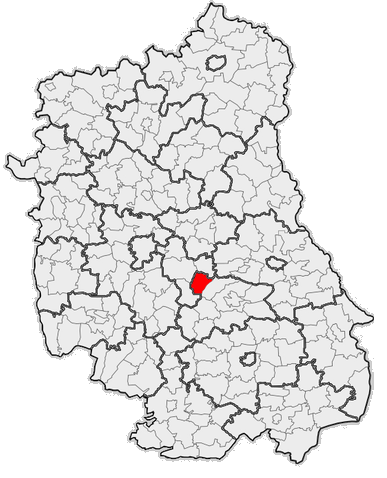 Rys. 1. Usytuowanie gminy Fajsławice
 w województwie lubelskim.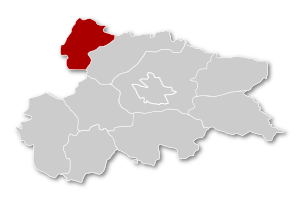 Rys. 2. Usytuowanie gminy Fajsławice
 w powiecie krasnostawskim.Lp.Miejscowośćm. stałem.czasoweRazem1.BIELECHA483512.BONIEWO21322153.DZIECININ690694.FAJSŁAWICE1334213375.IGNASIN26702676.KOSNOWIEC10801087.KSAWERÓWKA20222048.MARYSIN16821709.SIEDLISKA DRUGIE418642410.SIEDLISKA PIERWSZE364236611.SUCHODOŁY738374112.WOLA IDZIKOWSKA599660513.ZOSIN11011RAZEMRAZEM4539294568Kod odebranych odpadów komunalnych4)Rodzaj odebranych odpadów komunalnych4)Masa odebranych odpadów komunalnych5)[Mg]20 03 01Niesegregowane (zmieszane) odpady komunalne439,898020 01 02Szkło64,4300170904Zmieszane odpady z budowy, remontów i demontażu inne niż wymienione w 17 09 01, 17 09 02 i 17 09 033,520020 01 39Tworzywa sztuczne55,230020 01 99Żużle i popioły inne niż wymienione w 19 01 1139,0500200203Inne odpady nieulegające biodegradacji40,170020 03 07Odpady wielkogabarytowe55,760017 01 07Zmieszane odpady z betonu, gruzu ceglanego, odpadowych materiałów ceramicznych i elementów wyposażenia inne niż wymienione w 17 01 0625,350016 01 03Zużyte opony10,640020 01 35*Zużyte urządzenia elektryczne i elektroniczne inne niż wymienione w 20 01 21 i 20 01 23 zawierające niebezpieczne składniki6,340020 01 01Papier i tektura12,860020 02 01Odpady ulegające biodegradacji25,020016 02 01Elementy usunięte ze zużytych urządzeń inne niż wymienione w 1602150,020020 01 23*Urządzenia zawierające freony6,445016 06 05Inne baterie i akumulatory0,020020 01 32Leki inne niż wymienione w 20 01 310,129020 01 36Zużyte urządzenia elektryczne i elektroniczne inne niż wymienione w 20 01 21 i 20 01 23 i 20 01 354,4550150104Opakowania z metali14,9210